Lebenslauf Persönliche AngabenBerufserfahrungAusbildungKenntnisseAktueller Aufenthaltsort, 1. August 2023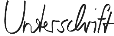 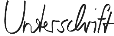 Max MustermannName, VornameMustermann, MaxGeburtsdatumTT.MM.JJJJAdresseMusterstraße 28, 12345 MusterstadtTelefon +4900 11 22 33E-Mail maxmustermann@mail.de 03 – 06/2017Praktikant Bei Musterfirma2018 - 2019Werkstudent als MusterpositionBei Musterfirma2016 - 2020Studium an der Universität MusterstadtBachelorabschluss 20202020 - 2022Studium an der Universität MusterstadtMasterabschluss 2022ComputerkenntnisseMicrosoft Office (Word, Excel, Power Point)SprachkenntnisseDeutsch – MutterspracheEnglisch – Fließend in Wort und SchriftFührerscheinKlasse B